Template Semnasinotek Judul Naskah Publikasi Maksimum 14 KataNama Penulis pertama1, Nama Penulis kedua2, Nama Penulis ketiga31,2Teknik Informatika, Fakultas Teknik, Universitas Nusantara PGRI Kediri3Teknik Mesin, Fakultas Teknik, Universitas Nusantara PGRI KediriE-mail: *1semnasinotek@unpkediri.ac.id, 2xxxx@xxxx.xxx, 3xxxx@xxxx.xxxAbstrak – penulisan judul dengan bahasa Inggris maksimal 12 kata dan ukuran font 16 point. Abstrak dituliskan di sini dengan paragraf tunggal. Abstrak mencakup dari pendahuluan, metode dan hasil yang dicapai. Abstrak meliputi alasan pemilihan topik atau pentingnya topik penelitian, metode penelitian dan ringkasan hasil tanpa ada acuan pada daftar pustaka harus menggambarkan penelitian yang dilakukan secara ekplisit dengan kalimat yang lugas dan jelas. Abstrak harus diakhiri dengan komentar tentang pentingnya hasil atau kesimpulan singkat. Maksimal 200 kata berbahasa Indonesia Times New Roman 10 point. Kata Kunci — tuliskan 3 sampai 5 kata menurut urutan alfabet dan dipisahkan dengan tanda komaPENDAHULUANPenulisan artikel menggunakan font Times New Roman berukuran 10 point dengan spasi satu. Penulis cukup mengetikkan (me-replace) kata atau kalimat yang ada di dalam template. Pendahuluan menguraikan latar belakang permasalahan yang diselesaikan, isu-isu yang terkait dengan masalah yg diselesaikan, ulasan penelitan yang pernah dilakukan sebelumnya oleh peneliti lain yang relevan dengan penelitian yang dilakukan.METODE PENELITIANArtikel harus memuat berikut 1.Pendahuluan, 2. Metode Penelitian (misal meliputi analisa, arsitektur, metode yang dipakai untuk menyelesaikan masalah, implementasi), 3. Hasil dan Pembahasan, 4. Simpulan dan 5. Saran (future works) yg berisi penelitian lanjut di masa mendatang. Pada setiap paragraph bisa terdiri dari beberapa subparagraph yang dituliskan dengan penomoran angka arab seperti yang ditunjukkan section berikut ini. Jumlah halaman minimum 6 dan maksimal 10 halaman ukuran A4. Jumlah halaman harus genap.Sub BabHarap mengirimkan naskah anda secara elektronik untuk direview sebagai attachments e-mail. Ketika anda mengirimkan dokumen naskah versi awal dalam format Word.docxGambar dan tabelSemua tabel dan gambar harus mempunyai nama dan nomor gambar. Semua tabel dan gambar harus dirujuk nomornya pada penjelasan atau uraian. Contoh format penulisan gambar dan tabel dapat dilihat pada gambar 1 dan tabel 1. Font yang ada dalam tabel berukuran 9 point. 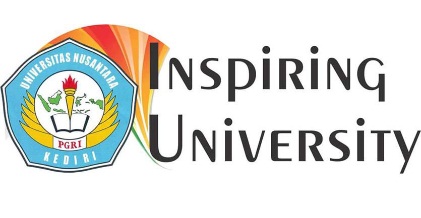 Gambar 1. Logo UN PGRI KediriTabel 1. Nilai constans untuk kombinasiRumus MatematikaJika menggunakan Ms. Word, maka harus menggunakan persamaan Microsoft Equation Editor atau MathType, ditulis di tengah, dan diberi nomor persamaan mulai dari (1), (2) dst. Semua persamaanharus dirujuk pada penjelasan. Contoh format penulisan persamaan dapat dilihat pada persamaan 1.	(1)Pengacuan PustakaUrutan penomoran rujukan menggunakan angka arab di dalam kurung siku [1]. Tanda titik dari akhir kalimat diletakkan setelah kurung siku [2]. Rujukan berganda [2], [3] harus disebutkan dalam kurung siku terpisah [1]–[3]. Ketika mensitasi sebuah bagian dalam buku, hendaklah menyebutkan halaman yang dimaksud [2]. Dalam kalimat, cukup merujuk nomor rujukan, seperti [3]. Jangan menggunakan “Ref. [3]” atau “rujukan [3]” kecuali pada awal kalimat: “Rujukan [3] menjelaskan... .”. Penomoran urut pustaka sesuai dengan urutan kemunculan sitasi, misal Pustaka yang disitasi pertama kali pada naskah [1], harus ada pada daftar pustaka no satu, yg disitasi ke dua, muncul pada daftar pustaka no 2, begitu seterusnya. Sitasi kepustakaan harus ada dalam Daftar Pustaka dan Daftar Pustaka harus ada sitasinya dalam naskah. Daftar pustaka urut kemunculan sitasi, bukan urut nama belakang.  Daftar pustaka hanya memuat pustaka yang benar benar disitasi pada naskah.HASIL DAN PEMBAHASANPembahasan terhadap hasil penelitian dan pengujian yang diperoleh disajikan dalam bentuk uraian teoritik, baik secara kualitatif maupun kuantitatif. Hasil percobaan sebaiknya ditampilkan dalam berupa grafik atau pun tabel. Untuk grafik dapat mengikuti format untuk diagram dan gambar.SIMPULANTuliskan simpulan atau ringkasan dari penelitian Anda tulis ini tanpa mengulang hal-hal yang telah disampaikan di Abstrak. Simpulan atau ringkasan dapat diisi pula dengan peluasan bahasan tentang pentingnya hasil yang dicapai dan saran untuk aplikasi dan pengembangannya. Simpulan harus mengindikasi secara jelas hasil-hasil yang diperoleh, kelebihan dan kekurangannya, serta kemungkinan pengembangan selanjutnya. Kesimpulan dapat berupa paragraf, namun sebaiknya berbentuk point-point dengan menggunakan numbering.SARANSaran-saran untuk untuk penelitian lebih lanjut untuk menutup kekurangan penelitian. Tidak memuat saran-saran diluar untuk penelitian lanjut.DAFTAR PUSTAKA[1]	 G. O. Young. 1964. Synthetic structure of industrial plastics (Book style with paper title and editor)	in Plastics.  2nd ed. vol. 3, McGraw-Hill, New York [2]	Gonzales, R., P. 2004. Digital Image Processing (Pemrosesan Citra Digital). Vol. 1. Ed.2. diterjemahkan oleh Handayani, S. Andri Offset, Yogyakarta[3]	Wyatt, J. C, danSpiegelhalter, D.. 1991.  Field Trials of Medical Decision-Aids: PotentialProblems and Solutions.  Clayton, P. (ed.): Proc. 15th Symposium on ComputerApplications in Medical Care. Vol 1. Ed. 2. McGraw Hill Inc, New York.[4]	Yusoff, M. Rahman, S.,A., Mutalib, S., and Mohammed, A. 2006 Diagnosing Application Development for Skin Disease Using Backpropagation Neural Network Technique. Journal of Information Technology. vol 18. hal 152-159.[5]	Wyatt, J. C., Spiegelhalter, D. 2008. Field Trials of Medical Decision-Aids: PotentialProblems and Solutions. Proceeding of  15th Symposium on ComputerApplications in Medical Care. Washington. May 3[6]	Prasetya, E.. 2006. Case Based Reasoning untuk mengidentifikasi kerusakan bangunan. Tesis. Program Pasca Sarjana Ilmu Komputer. Univ. Gadjah Mada, Yogyakarta.[7]	Ivan, A.H. 2005. Desain target optimal. Laporan Penelitian Hibah Bersaing. Proyek Multitahun,. Dikti. Jakarta.[8]	Wallace, V. P., Bamber,J. C. dan Crawford, D. C. 2000. Classification of reflectance spectra from pigmented skin lesions, a comparison of multivariate discriminate analysis and artificial neural network. Journal Physical Medical Biology. No.45. Vol.3. 2859-2871.[9]	Ambica, A., Styanarayana Gandi., Amarendra Kothalanka. 2013. An Eficient Expert System for Diabetes By Bayesian Classifier. International Jaournal of Engineering Trends and Technology (IJETT), No. 3. Vol 4. 4634-4639, http://www.ijettjournal.org/volume-4/issue-10/IJETT-V4I10P165.pdf diakses pada tanggal 18 April 2016. [10]	Chakraborty, RC. 2010. Expert System :  AI Course Lecture. http://www.myreaders.info/07_Expert_Systems.pdf diakses pada tanggal 10 Mei 2016.IDPasanganRata-rata CR*R1a-c10,9234R2b-c10,2985R3c-c10,8874R4d-c10,9908R5e-c10,1192R6f-c10,8646R7g-c10,6657R8h-c10,1155R9i-c10,7763